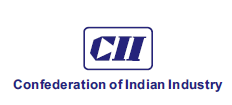 CII BUSINESS DELEGATION TO THE CZECH REPUBLIC AND SLOVAKIACzech Republic: 9-10 October 2017 and Slovakia: 11-12 October 2017 List of MembersMr Deepak Kumar Hota				(Leader of the Delegation)Chairman – HR Sub-CommitteeCII Public Sector Enterprises Council andChairman & Managing Director, BEML LimitedMs Jayanthi Yeshwant KumarChairmanAd Astra Consultants Private LimitedMr Ravi Suryanarayana RaoExecutive Director (Defence Business)BEML LimitedMr Darshan M ReddyHead-Strategic BusinessChampion ExtrusionsMr Sunil Kapur
Head SalesFortis Healthcare LimitedMr Sreedhar PothukuchiVice PresidentGMR GroupMr Rahul KakkarProprietorRepublic Motor StoresMr. Mohsin Khan					(Mission Manager)Deputy Director (Europe)Confederation of Indian Industry